OWOSSO HIGH SCHOOL
GIRLS VARSITY SOCCEROwosso High School Girls Varsity Soccer falls to Brandon High School 2-0Thursday, May 3, 2018
6:00 PM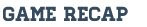 Owosso suffered a tough loss at Brandon, tonight. Our team showed some gritty defense as they contested Brandon’s 20 shots.
Great moments were shown by all players, but standout performances came from Anna Raffaelli, Lily Espinoza, Claudia Drake, Allison Perry, and Lauren Stowe. 

Owosso Shots: 4
Brandon Shots: 20

Owosso Keeper Izzey Newbury: 11 saves
Brandon Keeper Delaney Sebring: 3 saves

1st Half Brandon Goal: Allison Keller (33:45)
2nd Half Brandon Goal: Emma Borowski (21:10)

Owosso Record: 2-5 (0-4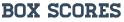 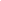 